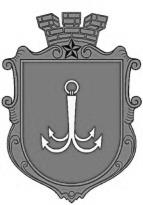                                           ОДЕСЬКА МІСЬКА РАДАПОСТІЙНА КОМІСІЯЗ ПИТАНЬ ОСВІТИ, СПОРТУ ТА ВЗАЄМОДІЇ З ГРОМАДСЬКИМИ ОРГАНІЗАЦІЯМИПОРЯДОК ДЕННИЙ 16 квітня 2024 року                                                                                                   Велика зала       14:00                                                                                                                       пл. Думська, 1Про розгляд проєкту рішення «Про затвердження підсумкового звіту про виконання Міської цільової програми «Розвиток фізичної культури та спорту в м. Одесі на 2020-2023 роки», затвердженої рішенням Одеської міської ради від 18 березня 2020 року № 5794-VII»Доповідач: Управління фізичної культури та спорту Одеської міської радиПро розгляд проєкту рішення «Про затвердження Міської цільової програми розвитку та функціонування української мови як державної в усіх сферах суспільного життя в місті Одесі на 2024 – 2025 роки»Доповідач: Департамент внутрішньої політики Одеської міської радиГолова комісії                                             Олег ЕТНАРОВИЧпл. Думська, 1, м. Одеса, 65026, Україна